Name:____________________________________________Phone:_______________________Date:____________________  Address:__________________________________________City:_____________________State:______Zip:______________  Email:__________________________________ Who will be primary caregiver of cat? _______________________________               How will you confine your dog to your property?  □ Fully fenced                   □ Partially fenced               □ Tie-out                       □ Other  (Please describe): ________________________________________________________________  Do you live in?  □ House □Duplex □ Condo/Townhouse □ Apartment □ Other: ____________  Do you □ Own   □ Rent   Landlord’s name: ___________________  Phone:  ________________  Your veterinarian: ______________________________   Location: _______________________  Ages of all people living with you or who visit often:  __________________________________  How will you house train your new dog? _____________________________________________  If you move, what are your plans for the care of your dog? ______________________________ 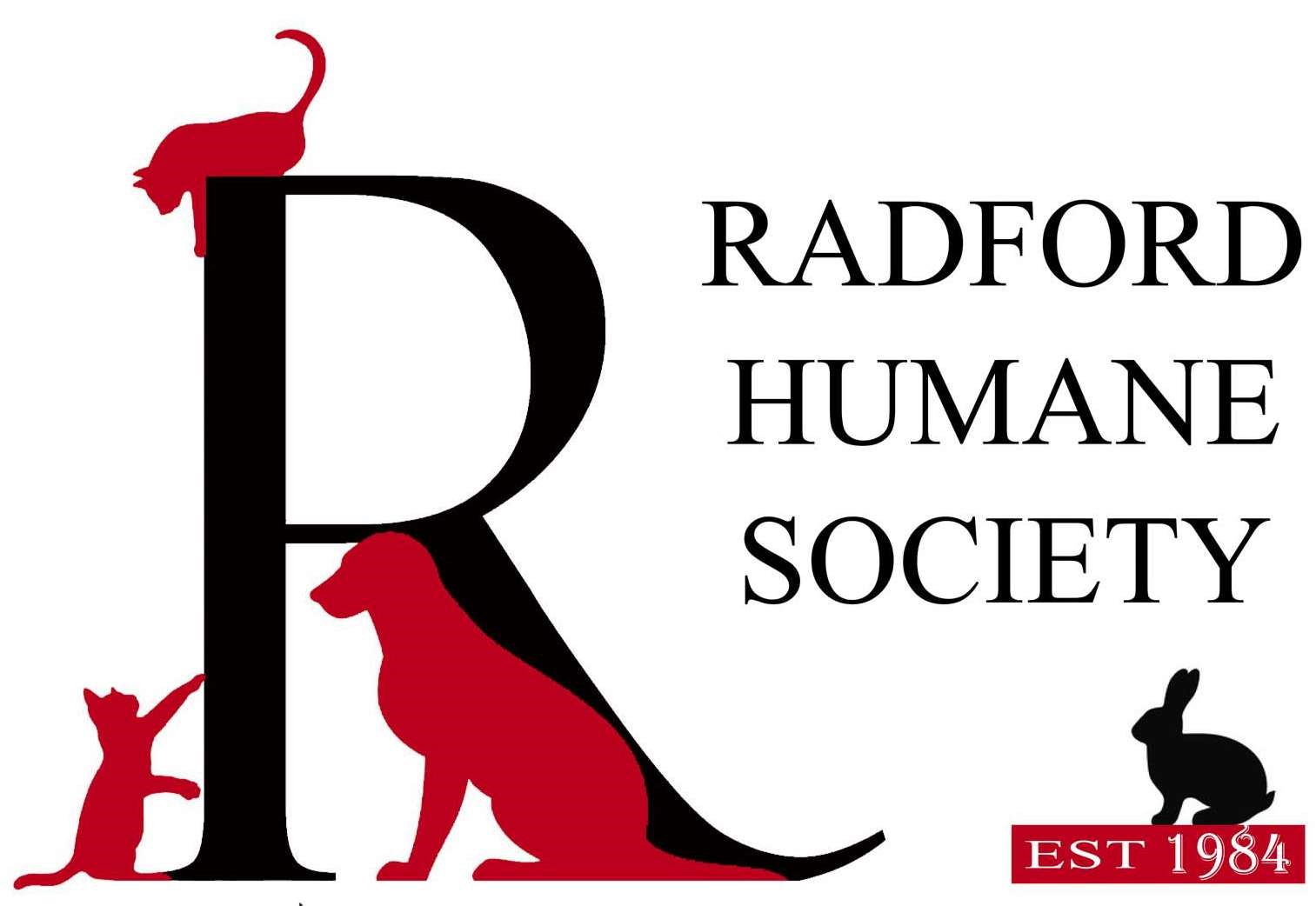 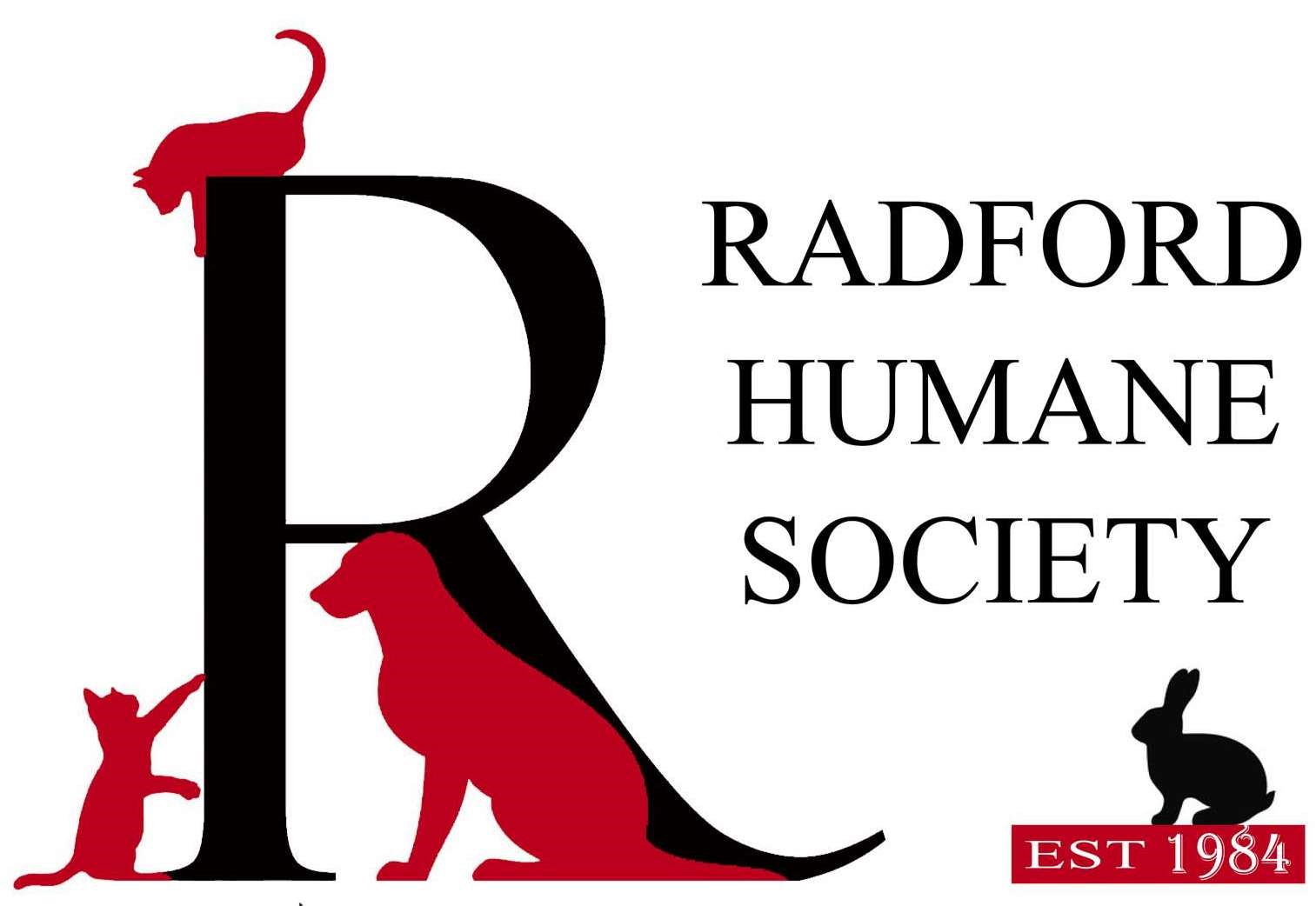  Estimate annual cost of caring for a dog: _____________________________________________  Please list all the pets you’ve had in the past five years:    Please read and sign: Many factors determine which applicant will be matched with a particular pet.  If you are not able to adopt a pet today, it does not mean that you are not considered a good pet owner or that your home is not acceptable. Our goal is to place all animals into homes that will best suit their individual needs. Please ask for clarification if you have any questions.      I have completed this application truthfully and fully understand the adoption process.  Signature: _______________________________________________   Date: _________________  FOR STAFF USE ONLY:                               Approved for adoption: _____________________________ Date: _______________ Time: ______  Dog being adopted: __________________________________ ID ______________ K# __________              Deposit Received:________________ Release 1 Hour after opening:_________________ Breed  Age Sex  Spayed or neutered?  # Years Owned?   Still Live  With You?  If not, why?  